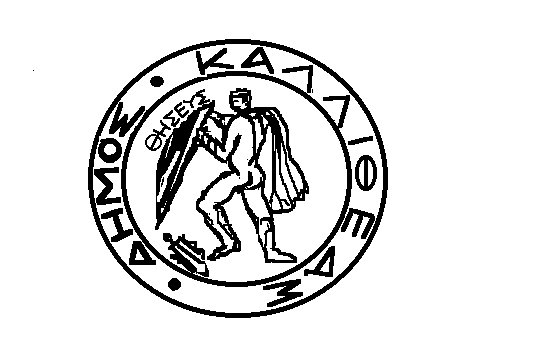 ΕΛΛΗΝΙΚΗ ΔΗΜΟΚΡΑΤΙΑ                                                                  Καλλιθέα,    23/02/2018ΝΟΜΟΣ ΑΤΤΙΚΗΣ ΔΗΜΟΣ ΚΑΛΛΙΘΕΑΣ                                                                            Αρ.Πρωτ:   12281  ΔΙΕΥΘΥΝΣΗ ΠΕΡΙΒΑΛΛΟΝΤΟΣ                                                           ΤΜΗΜΑ	: ΣΥΝΤΗΡΗΣΗΣ ΠΡΑΣΙΝΟΥ		  & ΠΑΙΔ. ΧΑΡΩΝ		                                   		                       	Ταχ.Δ/νση	: ΜΑΤΖΑΓΡΙΩΤΑΚΗ 76,  ΤΚ 176 76                               ΠΡΟΣ:                                                                                Αρμόδιος	: Αλεβίζος Ι.	                                                                     Τον Πρόεδρο του Δ.Σ.Τηλέφωνο	: 213-20 70 483		  		           		  210-9524867		 ΘΕΜΑ	:«Δικαιούχος Πληρωμής Γάλακτος»               Παρακαλούμε όπως τα θέματα της ημερήσιας διάταξης του προσεχούς Δημοτικού Συμβουλίου του Δήμου μας συμπεριλάβετε το παρακάτω θέμα, που αναλυτικά έχει ως εξής: Σύμφωνα με τη διάταξη του άρθρου 97 του Ν.4483/2017, ΦΕΚ Α’ 107/31-7-2017, το γάλα των ετών 2012-2016 που δεν είχε χορηγηθεί μέχρι την έναρξη ισχύος του νόμου, αποτιμάται σε χρήμα με την τιμή διαγωνισμού που προκηρύχθηκε ή άλλου προγενέστερων ετών και αποδίδεται στους εργαζόμενους σύμφωνα με τις προϋποθέσεις που θέτει το άρθρο αυτό και αφού έχει αναγνωριστεί η οφειλή από τον Ο.Τ.Α. με απόφαση του Δημοτικού Συμβουλίου.                Μετά το υπ’ αρ. πρωτ. 47796/13-09-2017 αίτημα του Συλλόγου Υπαλλήλων του Δήμου Καλλιθέας για απόδοση στους εργαζόμενους των αναλογούντων ποσών των περιόδων μη χορήγησης του γάλακτος ετών 2014-2016, εκδόθηκε σχετικά η υπ.’ αρ. 559/4-12-2017 απόφαση του Δημοτικού Συμβουλίου, με την οποία αναγνωρίζεται η οφειλή του Δήμου και εγκρίνεται η καταβολή της αξίας του γάλακτος σε χρήμα.  	                Επειδή εκ παραδρομής δεν συμπεριλήφθηκε η υπάλληλος κ. Τελμετίδου Όλγα στην κατάσταση με τους δικαιούχους πληρωμής γάλακτος του τμήματος Συντήρησης Πρασίνου και Παιδικών Χαρών, σας αποστέλλουμε την παρακάτω συμπληρωματική κατάσταση για το παρακάτω χρονικό διάστημα:               Η προαναφερθείσα δαπάνη, επειδή αφορά πληρωμές παρελθόντων οικονομικών ετών, θα πρέπει να αποφασίσει σχετικά το Δημοτικό Συμβούλιο, θα βαρύνει τον Κ.Α. 35.8111.0001 του τρέχοντος προϋπολογισμού του Δήμου μας.Εσωτ. Διανομή:                                                                     -Τμήμα Συντήρησης Πρασίνου                  Ο ΑΝΤΙΔΗΜΑΡΧΟΣ ΠΕΡΙΒΑΛΛΟΝΤΟΣ                                                        ΚΟΚΟΥΛΟΣ   ΚΩΝΣΤΑΝΤΙΝΟΣ ΟΝΟΜ/ΜΟΑΡ. ΜΗΤΡΩΟΥΗΜΕΡΕΣ ΑΠΟ 20/05/2014 ΕΩΣ 18/06/2014ΗΜΕΡΕΣ ΑΠΟ 01/01/2015 ΕΩΣ 22/01/2015ΗΜΕΡΕΣ ΑΠΟ 01/04/2015 ΕΩΣ 11/05/2015ΗΜΕΡΕΣ ΑΠΟ 01/06/2016 ΕΩΣ 07/07/2016ΗΜΕΡΕΣ ΑΠΟ 08/09/2016 ΕΩΣ 12/10/2016ΗΜΕΡΕΣ ΑΠΟ 13/12/2016 ΕΩΣ 31/12/2016ΣΥΝΟΛΟ ΗΜΕΡΩΝΜΗ ΧΟΡΗΓΗΣΗΣ ΓΑΛΑΚΤΟΣΤΕΛΜΕΤΙΔΟΥΟΛΓΑ0719201418282013113